塔山湾生产基地铝件铸造生产线项目竣工环境保护验收意见2022年3月5日，零八一电子集团四川天源机械有限公司在广元市广元经济技术开发区塔山湾军民结合产业园12#厂房主持召开了塔山湾生产基地铝件铸造生产线项目竣工环境保护验收会。参加会议的有建设单位零八一电子集团四川天源机械有限公司、验收检测报告编制单位四川恒宇环境节能检测有限公司等单位的代表和特邀环保专家，会议成立了验收组（名单附后）。验收组会前进行了现场检查，在会上听取了建设单位对该项目的介绍和环保“三同时”制度情况的汇报，验收检测报告编制单位关于该项目竣工环境保护验收监测的汇报，认真核实了有关资料，详细询问了项目建设过程中环境保护措施落实情况。经认真讨论，形成如下验收意见：一、工程建设基本情况四川电子军工集团有限公司是长虹集团下属子公司，零八一电子集团四川天源机械有限公司系四川电子军工集团成员单位，根据集团发展规划，已在广元塔山湾建成的西南大型电子系统装备科研生产军民结合产业基地—广元塔山湾生产基地。生产基地包含铝件铸造、精密铸造、机械加工、焊接、冲压过程、注塑加工、装备制造及表面处理等先进技术工程。广元市发展和改革委员会于2009年3月2日出具《关于同意调整四川电子军工集团有限公司西南大型电子系统装备科研生产军民结合产业基地（广元塔山湾生产基地）项目备案事项的函》（广发改函【2009】10号），中国轻工业成都设计工程有限公司编写了《四川电子军工集团有限公司西南大型电子系统装备科研生产军民结合产业基地（广元塔山湾生产基地）项目环境影响报告书》，并取得广元市生态环境局对其下达的审查意见（广环办[2009] 68号）。 2018年7月，成都翌达环境保护检测有限公司对生产基地中的生产军用雷达整机若干部所涉及的普通机工车间、数控机工车间、钣金车间、民品车间（机加工）、油漆车间、天线座装配车间、整机装配车间、机柜装配车间、电装车间、大件装配车间、热处理车间、喷砂间、电镀车间（军品生产涉及的内容）、电子元器件库及检验、淋雨场、变配电设施、空压站、厂区排水管网、板料库、棒料及非金属材料库、元器件库、废料库、化工库、电镀污水处理站、电镀污水处理站事故应急池、电镀酸雾处理系统、喷漆漆雾处理系统、化粪池、食堂、厕所等工程进行了竣工环境保护验收，并将《西南大型电子系统装备科研生产军民结合产业基地（广元塔山湾生产基地）项目竣工环境保护验收监测报告》向广元市生态环境局进行了报备。基地中的塔山湾生产基地铝件铸造生产线项目于2019年5月竣工投产，其项目由铝件铸造生产线（12#厂房）的主体工程、辅助工程、公用工程以及环保工程组成，四川恒宇环境节能检测有限公司受零八一电子集团四川天源机械有限公司委托，2021年9月9日-10日，对其铝件铸造生产线项目进行现场验收监测和环境管理检查；2022年3月5日，结合验收组意见，整理现场验收监测数据后出具了《塔山湾生产基地铝件铸造生产线项目竣工环境保护验收监测报告书》二、工程变动情况三、项目环保设施及措施落实情况项目配套的环保设施及措施已基本按环评要求建成和落实。建成的环保设施及采取的环保措施主要有：1、废气（1）铸造车间粉尘项目仅进行铝件铸造，采用人工制模，浇注完成后，在落砂、打箱过程中有砂尘产生，车间有一套旋风除尘器对砂尘收集处理，处理后经15m高排气筒排放，车间为全封闭车间，工作人员定时对车间少量无组织粉尘清扫处理。（2）喷砂粉尘项目喷砂机安置在单独的喷砂间，喷砂过程中会产生粉尘，采用喷砂机自带的布袋除尘器对产生的粉尘进行除尘，经15m高排气筒排放。废水（1）车间清洁废水为保证产品质量，生产车间需保持干净、整洁、干燥的生产条件，建设单位对车间清洁工作时会产生少量的清洁废水，废水收集后进入园区污水处理设施，处理达到《污水综合排放标准》一级标准后排入嘉陵江。（2）生活废水员工在车间生活工作期间，会有一定的生活废水产生，废水进入园区污水处理设施，处理达到《污水综合排放标准》一级标准后排入嘉陵江。3、噪声 项目的噪声源主要来自铸造加工机械设备的运行，为了控制噪声污染，项目对声源设备合理布置；选用低噪音设备，安装时采取台基减振、橡胶减振接头及减振垫等措施；平时加强对设备的维护，确保设备处于良好的运转状态，避免设备不正常运转产生高噪声。4、固废（1）生活垃圾生活垃圾处理设施直接依托标准厂房设置的垃圾收集点，经统一收集后，交由当地环卫部门统一处理。（2）生产固废生产过程中产生的浇冒口和铝渣收集后暂存于固废暂存点，然后回用于生产。产生的废型砂统一收集后，外卖给耐火材料厂。（3）危险废物产生少量的废机油等危险废物交由园区危废暂存间收集处理。四、验收监测结果1、噪声监测结果按照《工业企业厂界环境噪声排放标准》(GB 12348-2008)表1 、3类标准进行评价，塔山湾生产基地铝件铸造生产线项目环保设施竣工验收检测，4个厂界噪声点在9月9-10日连续两天检测数据表明昼间等效A声级均达标。2、废气监测结果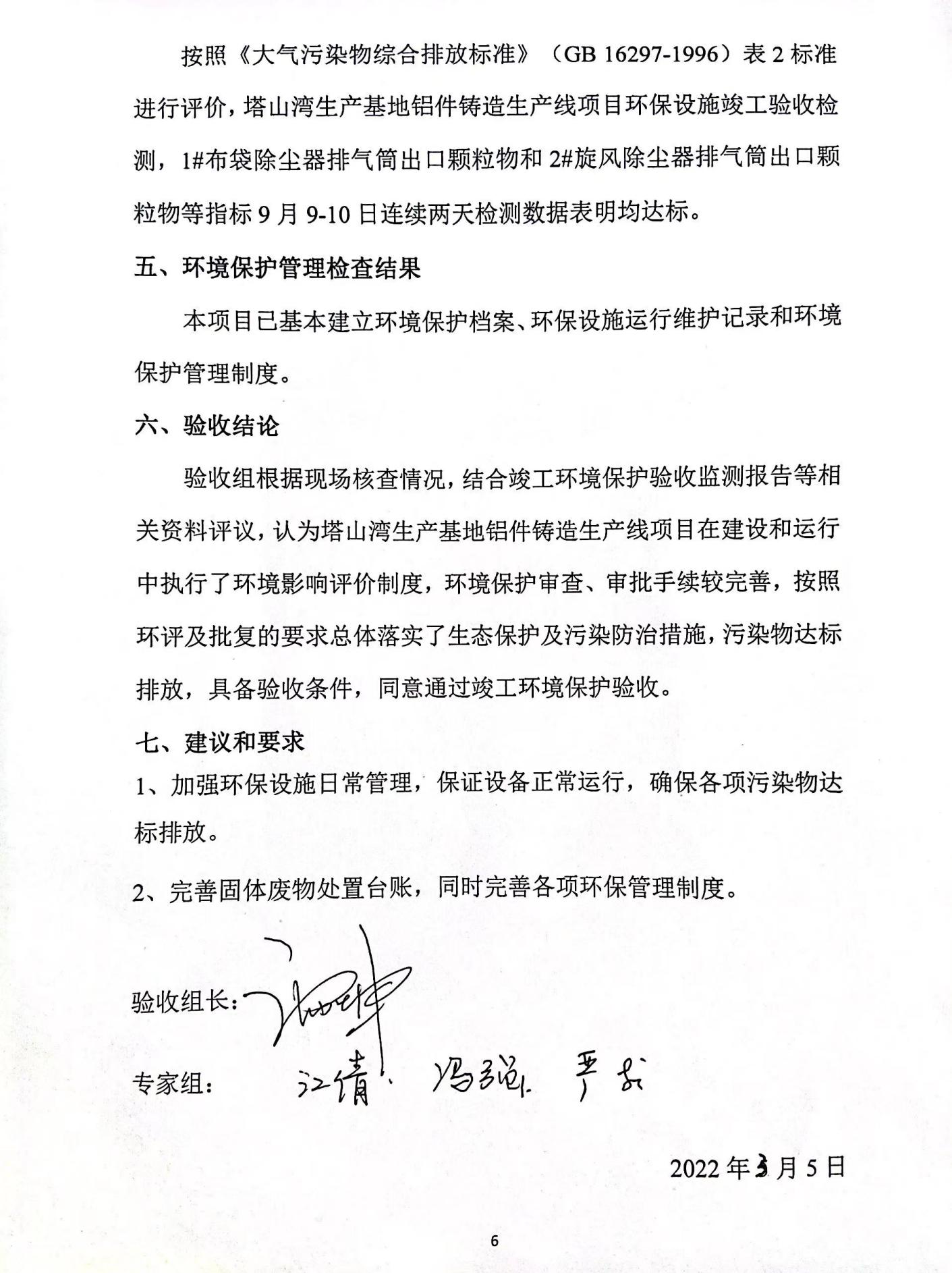 序号类型环评及其审批决定要求实际建设情况变化情况1生产工艺本项目铝件铸造采用底注立浇，人工制芯工艺，所用模具均为木制模具，熔炼采用中频电炉，炉前化学成分采用光谱分析。用石英砂进行造型、制芯，制好的芯先浸刷石墨涂料（防止浇铸时落砂等）后粘结组芯成型，然后用电烘芯炉烘干后合箱、压铁等待浇铸本项目铝件铸造采用底注立浇，人工制芯工艺，所用模具均为木制模具，熔炼采用中频电炉，炉前化学成分采用光谱分析。用石英砂进行造型、制芯，制好的芯先浸刷石墨涂料（防止浇铸时落砂等）后粘结组芯成型，然后用电烘芯炉烘干后合箱、压铁等待浇铸与环评一致，无变动2废气车间产生的粉尘，采用机自带的除尘器收集处理。生产会产生无组织废气、砂芯及砂型烘干废气和喷砂喷芯废气，车间为全封闭结构，烘干废气经旋风除尘器收集处理由15米高排气筒排放，喷砂喷芯废气经布袋除尘器收集处理由15米高排气筒排放。与环评基本一致3废水办公生活污水经园区污水管网进入市政污水管网，再进入广元市第一污水处理厂处理。办公生活污水经园区污水处理设施处理达《污水综合排放标准》一级标准后排入嘉陵江。与环评基本一致4噪声合理布局，基础减震，加强管理、隔声屏障。合理布局，基础减震，加强管理、隔声屏障。与环评一致，无变动5固体废物办公生活垃圾设置收集桶，依托生产基地垃圾收集点收集后，定期由环卫部门收集处理；废型砂收集去除铝渣后重复使用，铸件浇冒口回用于生产。办公生活垃圾设置收集桶，依托生产基地垃圾收集点收集后，定期由环卫部门收集处理；废型砂收集去除铝渣后重复使用，铸件浇冒口回用于生产。产生少量的废机油等危险废物交由园区危废暂存间收集处理。与环评基本一致